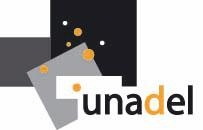 Conducteur de réunionParticipantsouiDocuments préparatoiresClaude Grivel,ouiBudget prévisionnel 2014 et projection 2015Hélène SchwartzouiLe point sur le RDV avec le GE  « Pôle Avenir »Gérard ValéroouiPlan de trésorerie d’août 2014 à janvier 2015Laurent BielickiBalance au 31 juin 2014Clémentine Le LayouiYves-Marie SzymusiakStéphane LoukianoffouiOrdre du jour proposéDuréeLe point sur la situation financière de l’UnadelStéphane10 mnLa fonction secrétariat-comptabilité : le pt sur le RDV avec le GE « Pôle Avenir » et sur nos besoinsStéphane10 mnRéflexions sur la modification des tarifs d’adhésionClémentine ?15 mnFinalisation du CR de l’AG de juinStéphane5 mnPoint d’info sur l’emménagement à 4DStéphane et Hélène ?5 mnContact ANPP et préparation du prochain CAClaude15 mn